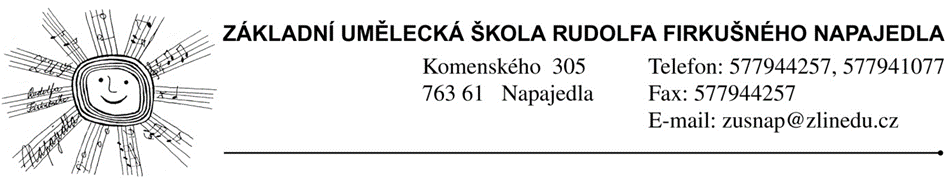 ŠKOLNÍ ŘÁD ZUŠ   Rudolfa   Firkušného   Napajedla Školní řád Základní umělecké školy Rudolfa Firkušného Napajedla vydává ředitel školy na základě zákona č. 561/2004 Sb., Zákona o předškolním, základním, středním, vyšším odborném a jiném vzdělávání (školský zákon), § 30, odst.1. část I. Práva a povinnosti žáků a jejich zákonných zástupců ve škole a podrobnosti o pravidlech vzájemných vztahů s pedagogickými pracovníky I.	Práva žáků a zákonných zástupců nezletilých žáků Školní řád pro žáky důsledně vychází ze zákona č. 561/2004 Sb., o předškolním, základním, středním, vyšším odborném a jiném vzdělávání (školský zákon), a respektuje Úmluvu                        o právech dítěte schválenou valným shromážděním OSN, k níž se Česká republika přihlásila datem svého vzniku 1. ledna 1993. Seznámení žáků se školním řádem provádějí učitelé hlavního předmětu vždy na začátku nového školního roku. Školení žáků se uskuteční v rozsahu vypracovaném vedením školy.  V třídní knize se provede o školení zápis. Školní řád je vyvěšen ve škole na veřejně přístupném místě. Na chodbě, první patro budovy – skleněná vývěska. Žák má právo na informace, má právo je vyhledávat, přijímat a rozšiřovat. Žáci  mají dále právo: na základní umělecké vzdělávání dle podmínek uvedených ve vyhlášce č. 71/2005 Sb. o základním uměleckém vzdělávání, na informace o průběhu a výsledcích svého vzdělávání u svého vyučujícího učitele, zakládat v rámci školy samosprávné orgány žáků, volit a být do nich voleni, pracovat                v nich a jejich prostřednictvím se obracet na ředitele školy s tím, že ředitel školy je povinen se stanovisky a vyjádřením těchto samosprávných celků zabývat, vyjadřovat se ke všem rozhodnutím týkajícím se podstatných záležitostí jejich vzdělávání, přičemž jejich vyjádřením musí být věnována pozornost odpovídající jejich věku, na studium s rozšířeným počtem vyučovacích hodin, do kterého může zařadit žáka ředitel školy na návrh učitele hlavního předmětu,  žáci se speciálními vzdělávacími potřebami mají právo na základní umělecké vzdělávání, jehož obsah, formy a metody odpovídají jejich vzdělávacím potřebám a možnostem, na vytvoření nezbytných podmínek, které toto vzdělávání umožní, a na poradenskou pomoc školy. Pro žáky se zdravotním postižením a zdravotním znevýhodněním se při přijímání ke vzdělávání a při jeho ukončování stanoví vhodné podmínky odpovídající jejich potřebám. Při hodnocení žáků se speciálními vzdělávacími potřebami se přihlíží k povaze postižení nebo znevýhodnění, mimořádně nadaní žáci mohou být ředitelem školy na základě žádosti zletilého žáka nebo zákonného zástupce nezletilého žáka a na návrh učitele hlavního předmětu přeřazeni na konci prvního pololetí  nebo na konci druhého pololetí do některého z vyšších ročníků bez absolvování předchozích ročníků, a to po úspěšném vykonání postupových zkoušek ze všech povinných předmětů. Obsah a rozsah zkoušek stanoví ředitel školy. Práva  uvedená v odstavci 4 s výjimkou písmen a), c) a e) mají také zákonní zástupci nezletilých žáků u ředitele školy, nebo vyučujícího učitele. Na informace podle odstavce 4 písm. b) mají v případě zletilých žáků právo také jejich rodiče, popřípadě osoby, které vůči zletilým žákům plní vyživovací povinnost. Ředitel školy může ze zdravotních nebo jiných závažných důvodů výjimečně uvolnit žáka zcela nebo zčásti z pravidelné docházky do některého povinného předmětu stanoveného školním vzdělávacím programem, a to buď na školní rok nebo jeho část; zároveň stanoví náhradní způsob výuky, obsah a rozsah zkoušek z předmětu, ze kterého byl žák uvolněn. II. 	Povinnosti žáků a zákonných zástupců žáků Zákonný zástupce i žák musí mít respektující vztah k zaměstnancům školy, na akce školy přicházet přiměřeně oděn, při akcích školy nepoužívat mobilní telefony a nerušit předčasnými odchody. Dále respektovat školní řád s přihlédnutím k bezpečnému chování v prostorách školy. Celkově dodržovat zásady kulturního chování a společenské etikety. Povinností je docházet do vyučování pravidelně a včas.Zletilí žáci  jsou dále povinni: informovat školu o změně zdravotní způsobilosti, zdravotních obtížích nebo jiných závažných skutečnostech, které by mohly mít vliv na průběh vzdělávání, dokládat nepřítomnost ve vyučování písemnou omluvou, (omluvit žáka je možno též osobně, telefonicky nebo e-mailem), v případě delší nemoci podat učiteli hlavního předmětu do tří dnů zprávu o jejím pravděpodobném trvání, nepřítomnost z důvodu účasti na škole v přírodě, lyžařském výcviku apod. omlouvat předem,respektovat hygienická opatření v souvislosti s CoV19.Zákonní zástupci nezletilých žáků jsou povinni: zajistit, aby žák docházel řádně do školy, na vyzvání ředitele školy se osobně zúčastnit projednání závažných otázek týkajících se základního uměleckého vzdělávání žáka, informovat školu o změně zdravotní způsobilosti, zdravotních obtížích žáka nebo jiných závažných skutečnostech, které by mohly mít vliv na průběh vzdělávání, to vše                                  i  s ohledem na průběh virových onemocnění včetně CoD19 – respektovat a pružně reagovat na opatření vedení školy, které je podmíněno rozhodnutími MŠMT, ČŠI, MZ, dokládat nepřítomnost žáka ve vyučování písemnou omluvou (omluvit žáka je možno též osobně, telefonicky nebo e-mailem), v případě delší nemoci žáka podat učiteli hlavního předmětu do tří dnů zprávu o jejím pravděpodobném trvání, nepřítomnost žáka z důvodu účasti na škole v přírodě, lyžařském výcviku apod. omlouvat předem. Pro školní matriku jsou povinni žáci a zákonní zástupci nezletilých žáků uvést údaje podle     § 28, odst. 2 školského zákona: jméno a příjmení, rodné číslo, státní občanství a místo trvalého pobytu, údaje o předchozím vzdělávání, údaje o tom, zda je žák zdravotně postižen, včetně údajů o druhu postižení, nebo zdravotně znevýhodněn; popřípadě údaje o tom, zda je žák  sociálně znevýhodněn, pokud je tento údaj zákonným zástupcem nezletilého žáka nebo zletilým žákem poskytnut, údaje o zdravotní způsobilosti k základnímu uměleckému vzdělávání a o zdravotních obtížích, které by mohly mít vliv na průběh tohoto vzdělávání, jméno a příjmení zákonného zástupce, místo trvalého pobytu a adresu pro doručování písemností, telefonické spojení. škola používá fotografický a jiný materiál ze svých akcí na nástěnkách, webových stránkách, v tisku; pokud zákonný zástupce nesouhlasí s formou prezentace, oznámí to písemnou formou škole, která bude jeho stanovisko respektovat škola se řídí zákonnými předpisy, vyplývajícími z GDPR.část II. Provoz a vnitřní režim školy I.    Organizace školy Základní umělecká škola Rudolfa Firkušného Napajedla je příspěvkovou organizací s právní subjektivitou. Zřizuje ji Zlínský kraj. Jejím statutárním orgánem je ředitel školy, kterého jmenuje zřizovatel školy. Ředitel jmenuje svého statutárního zástupce.  Ředitel zřizuje jako svůj poradní orgán pedagogickou radu školy, kterou tvoří všichni pedagogičtí pracovníci školy (§ 164 odst. 2 zákona č. 561/2004 Sb., o předškolním, základním, středním, vyšším odborné a jiném vzdělávání); může zřídit i radu uměleckou, ve které jsou vybraní zástupci pedagogů. Pedagogičtí pracovníci jsou přijímáni do pracovního poměru zpravidla na základě výběrového řízení nebo pokud prokáží výjimečné umělecko-pedagogické výsledky ve svém dřívějším zaměstnání nebo pokud byli výkonnými umělci. Technicko hospodářští pracovníci: hospodářka (ekonomka), školník - školnice  uklízečkaII.    Organizace výuky Vyučování řídí se rozvrhem hodin, režim otevírání a uzavírání budov školy je stanoven na pololetí školního roku a vychází                      z rozvrhů hodin jednotlivých tříd a oborů, dále je režim otvírání – zavírání školy závislý na aktuální situaci ohledně virových onemocnění (CoV19)frekvence střídání pracovních míst ve výuce je dána rozvrhem hodin; pracovními místy mohou být: kmenová třída, třída hudební nauky, koncertní sál,  do vyučování nosí žáci požadované školní potřeby, do výtvarného oboru doporučené pracovní oděvy, při vyučování není dovoleno používat mobilní telefony, tablety atp.při příchodu učitele nebo jiné dospělé osoby do výuky pozdraví žáci  povstáním nebo zdraví jiným způsobem podle povahy vyučovaného předmětu, nepřijde-li vyučující po začátku výuky do třídy, oznámí žáci  tuto skutečnost vedení školy nebo kterémukoli přítomnému učiteliv době školního vyučování může ředitel školy ze závažných důvodů, zejména                                    z organizačních a technických, vyhlásit pro žáky 5 volných dnů ve školním roce,  škola může v souladu se školním vzdělávacím programem organizovat koncerty, výstavy a vystoupení, zájezdy do zahraničí a další akce související s výchovně vzdělávací činností, opouštět školní budovu svévolně během vyučování není žákům dovoleno.  Vyučovací hodiny a přestávky vyučovací hodina trvá 45 minut, vyučovací hodiny jsou odděleny pětiminutovými (patnáctiminutovými) přestávkami                                         jednotlivé vyučovací hodiny mohou být slučovány do lekcí:  maximálně 2 hodiny v individuální a skupinové výuce maximálně 3 hodiny v kolektivní výuce, po kterých musí být výuka ukončena nebo musí následovat přestávka Vstup a pohyb po škole a v areálu školy žáci  přichází do školy 5 minut před začátkem vyučování, oděv a obutí si odloží v šatně                  a při odchodu do hodiny si je vezmou s sebou do třídy; bezprostředně po skončení výuky žáci opouští budovu školy; rodiče žáků čekají na žáky v šatně nebo na chodbě školy pobyt v budově školy mimo výše uvedená pravidla je na vlastní nebezpečí – dozor v šatně a na chodbách je zabezpečován o přestávkáchvstup cizích osob do prostor školy není žádoucí a je monitorován, v případě nestandardního chování či vzhledu cizí osoby je nutné okamžitě uvědomit nejbližšího dospělého, pedagoga, vedení školyjízda na kolečkových bruslích a koloběžce není dovolena, není dovoleno ukládat kola                       v budově školy o přestávkách se chovají žáci ve třídách a na chodbách ukázněněv období zhoršené pandemické situace je režim pohybu po škole a v areálu školy upraven pravidly, o kterých škola včas informuje veřejnost  část III. Podmínky zajištění bezpečnosti a ochrany zdraví žáků  a jejich ochrany před sociálně patologickými jevy a před projevy diskriminace, nepřátelství nebo násilí Škola je povinna při vzdělávání a s ním přímo souvisejících činnostech přihlížet k základním fyziologickým potřebám žáků  a vytvářet podmínky pro jejich zdravý vývoj a pro předcházení vzniku sociálně patologických jevů. Škola zajišťuje bezpečnost a ochranu zdraví žáků při vzdělávání a s ním přímo souvisejících činnostech a poskytuje žákům nezbytné informace k zajištění bezpečnosti a ochrany zdraví. Škola je povinna vést evidenci úrazů žáků, k nimž došlo při činnostech uvedených v odstavci 2 a zaslat záznam o úrazu stanoveným orgánům a institucím. Ve škole není povolena reklama, která je v rozporu s cíli a obsahem vzdělávání a reklama               a prodej výrobků ohrožujících zdraví, psychický nebo morální vývoj žáků nebo přímo ohrožujících či poškozujících životní prostředí.  Za vytvoření bezpečných podmínek ochraňujících zdraví žáků je zodpovědný ředitel školy. Žáci  jsou seznámeni se školním řádem, BOZ a PO vždy na začátku nového školního roku svým učitelem hlavního předmětu. Školení žáků se uskuteční v rozsahu vypracovaném vedením školy. Zápis se provede do třídní knihy.Při akcích konaných mimo školu kde právnická osoba vykonává činnost školy, nesmí na jednu osobu, která zajišťuje bezpečnosti a ochranu zdraví nezletilých žáků, připadnout více než 25 žáků. Výjimku z tohoto počtu může stanovit s ohledem na náročnost zajištění bezpečnosti a ochrany žáků ředitel školy. Při akcích konaných mimo místo kde právnická osoba vykonává činnost školy, zajišťuje bezpečnost a ochranu zdraví žáků na předem určeném místě 15 minut před dobou shromáždění. Po skončení akce končí zajišťování bezpečnosti a ochrany zdraví žáků na předem určeném místě a v předem určeném čase. Povinností školy je informovat nejméně jeden den před akcí zákonného zástupce dítěte. Žákům není povoleno v prostorách školy kouřit, nosit do školy větší částky peněz, cenné věci a nevhodné předměty, které rozptylují pozornost a ohrožují bezpečnost ostatních. Žákům je zakázáno nošení, držení, distribuce a užívání návykových látek v prostorách školy. Ve škole a v jejím areálu není dovoleno používat výrobky zábavné pyrotechniky a střelné nebo sečné zbraně. Vzhledem k nebezpečnosti těchto výrobků budou žákům odebrány a vůči žákům budou přijata výchovná opatření.V učebnách není bez dovolení a souhlasu učitele  žákům povoleno otevírat okna, přistupovat k otevřeným oknům, manipulovat s topnými tělesy, osvětlením a vybavením učebny, rovněž nesmí zapojovat elektrické spotřebiče. část IV. Podmínky zacházení s majetkem školy ze strany žáků a zákonných zástupců nezletilých žáků Žáci řádně pečují o majetek školy, pronajaté hudební nástroje, notový materiál a jiné učební pomůcky a plně za ně odpovídají. Na základě zřizovací listiny č. j. 3496/2001/ŠK, článek V, bod 8) a na základě MP/20/01/02, článek II, bod 1) odst. d)e) může škola krátkodobě pronajímat majetek (hudební nástroje). Hudební nástroj popř. jeho příslušenství se pronajímá na základě smlouvy o nájmu na dobu určitou, nejdéle však na 12 měsíců do data zapůjčení. Výši nájmu stanoví ředitel školy současně s výší školného na dané pololetí. Povinnosti nájemce i pronajímatele jsou stanoveny ve smlouvě o nájmu.  Škody způsobené žáky na majetku školy včetně jeho ztráty, poškození osobních věcí spolužáků apod. jsou žáci nebo zákonní zástupci nezletilých žáků povinni uhradit. Pokud žáci ukončí vzdělávání, odevzdají svému učiteli všechny zapůjčené školní    pomůcky. část V. Pravidla pro hodnocení výsledků vzdělávání žáků  Hodnocení výsledků vzdělávání žáků se řídí vyhláškou č. 71/2005 Sb., o základním uměleckém vzdělávání. Hodnocení výsledků vzdělávání žáka na vysvědčení je vyjádřeno klasifikací. Žák je v případě použití klasifikace v jednotlivých předmětech hodnocen na vysvědčení těmito stupni prospěchu : 1 - výborný, 2 - chvalitebný, 3 - uspokojivý, 4 - neuspokojivý. Žák je na konci prvního a druhého pololetí celkově hodnocen těmito stupni: prospěl(a) s vyznamenáním, prospěl(a), neprospěl(a). Žák prospěl s vyznamenáním, jestliže je z hlavního předmětu hodnocen stupněm prospěchu 1 - výborný, v žádném povinném předmětu není hodnocen stupněm prospěchu horším než 2 - chvalitebný a průměr stupňů prospěchu z povinných předmětů nemá vyšší než 1,5. Není-li stanoven hlavní předmět, prospěl žák s vyznamenáním, jestliže není hodnocen v žádném povinném předmětu stupněm prospěchu horším než 2 - chvalitebný a průměr stupňů prospěchu z povinných předmětů nemá vyšší než 1,5. V případě použití slovního hodnocení nebo kombinace slovního hodnocení a klasifikace postupuje škola podle pravidel pro hodnocení výsledků vzdělávání žáků stanovených ve školním řádu (§ 30 odst. 2 školského zákona). Žák prospěl, jestliže nebyl ani v jednom povinném předmětu hodnocen stupněm prospěchu 4 - neuspokojivý. Žák neprospěl, jestliže byl z některého povinného předmětu hodnocen stupněm prospěchu 4 - neuspokojivý. Nelze-li žáka hodnotit za první pololetí ze závažných objektivních příčin, určí ředitel školy pro jeho hodnocení náhradní termín, a to tak, aby hodnocení za první pololetí bylo ukončeno nejpozději do ukončení hodnocení za druhé pololetí příslušného školního roku. Nelze-li žáka hodnotit za druhé pololetí ze závažných objektivních příčin, určí ředitel školy pro jeho hodnocení náhradní termín, a to tak, aby hodnocení za druhé pololetí bylo ukončeno do konce měsíce srpna příslušného školního roku. Ředitel školy může uznat částečné vzdělání žáka, pokud je doloženo prokazatelným způsobem a od doby jeho dosažení neuplynulo více než 5 let. Uzná-li ředitel školy dosažené vzdělání žáka, uvolní žáka z vyučování a hodnocení v rozsahu uznaného vzdělání. Vzdělávání žáků může probíhat prezenční nebo distanční formou. Je to závislé na zdravotním stavu žáka a na vyhlášených opatřeních ohledně pandemické situace. Pedagogové jsou povinni nabídnout distanční studium s tím, že budou respektovat technické možnosti každého žáka, jejich hodnocení bude citlivé, nicméně s požadavkem souvislé přípravy. část VI. Úplata za vzdělávání Úplata za vzdělávání žáků se řídí vyhláškou č. 71/2005 Sb., o základním uměleckém vzdělávání. U žáků přípravného studia, základního studia I. a II. stupně a studia s rozšířeným počtem vyučovacích hodin se stanoví výše úplaty v jednotlivých uměleckých oborech tak, aby průměrná výše stanovených úplat nepřekročila 110 % skutečných průměrných neinvestičních výdajů školy na žáka v uplynulém kalendářním roce s výjimkou výdajů na platy a náhrady platů nebo mzdy a náhrady mezd, odměny za pracovní pohotovost, odměny za práci vykonávanou na základě dohod o pracích konaných mimo pracovní poměr a odstupné, na úhradu pojistného na sociální zabezpečení a příspěvku na státní politiku zaměstnanosti a na úhradu pojistného na všeobecné zdravotní pojištění, na příděly do fondu kulturních a sociálních potřeb a ostatní náklady vyplývající z pracovněprávních vztahů, na nezbytné zvýšení nákladů spojených s výukou žáků zdravotně postižených a rovněž výdajů na další vzdělávání pedagogických pracovníků, na činnosti, které přímo souvisejí s rozvojem škol a kvalitou vzdělávání, poskytnutých ze státního rozpočtu (§ 160 odst. 1 písm. c) školského zákona). U studia pro dospělé stanoví ředitel školy výši úplaty za vzdělávání: u žáků, kteří se zároveň vzdělávají v denní formě vzdělávání ve střední škole, v denní formě vzdělávání na konzervatoři nebo v denní formě vzdělávání ve vyšší odborné škole, podle odstavce 1, u žáků, kteří nejsou uvedeni v písmeni a), nejvýše v plné výši průměru skutečných neinvestičních výdajů na žáka v uplynulém kalendářním roce. Ukončí-li žák vzdělávání podle § 7 odst. 2 písm. b) nebo c) v průběhu prvního nebo druhého pololetí školního roku, úplata za vzdělávání se nevrací. Ukončí-li žák vzdělávání podle § 7 odst. 2 písm. c) z důvodů hodných zvláštního zřetele, zejména zdravotních, lze poměrnou část úplaty za vzdělávání vrátit. Ředitel školy stanoví výši úplaty na období školního roku. Úplatu lze uhradit ročně, pololetně, čtvrtletně nebo měsíčně. Úplata za stanovené období je splatná do 15. dne prvního měsíce příslušného období. Ředitel školy může dohodnout se zákonným zástupcem nezletilého žáka nebo zletilým žákem jiný termín úhrady. Ředitel seznámí prokazatelným způsobem s výší úplaty každý školní rok žáky a zákonné zástupce nezletilých žáků. Pokud žák nevyužije v období pandemie distančního vzdělávání, nemá nárok na vrácení úplaty za školné.část VII. Ukončení vzdělávání Ukončení vzdělávání žáků se řídí vyhláškou č. 71/2005 Sb., o základním uměleckém vzdělávání.  Základní studium I. a II. stupně, studium s rozšířeným počtem vyučovacích hodin a   studium pro dospělé se ukončují vykonáním závěrečné zkoušky. Závěrečná zkouška může mít formu absolventského vystoupení nebo vystavení výtvarných prací na absolventské výstavě. Žák přestává být žákem školy: jestliže nevykonal závěrečnou zkoušku nebo byl na konci druhého pololetí celkově hodnocen stupněm neprospěl a nebylo mu povoleno opakování ročníku, jestliže byl vyloučen ze školy (§ 31 odst. 2 až 4 školského zákona), v případě, že o to písemně požádá zákonný zástupce nezletilého žáka nebo zletilý žák, v případě, že zákonný zástupce nezletilého žáka nebo zletilý žák neuhradil úplatu za vzdělávání ve stanoveném termínu a nedohodl s ředitelem školy jiný náhradní termín.  O ukončení vzdělávání podle odstavce 2 písm. a) nebo d) je zákonný zástupce žáka nebo zletilý žák vyrozuměn písemně do jednoho týdne od ukončení vzdělávání. část VIII. Výchovná opatření Výchovnými opatřeními jsou pochvaly nebo jiná ocenění a kázeňská opatření. Kázeňským    opatřením je podmíněné vyloučení žáka ze školy, vyloučení žáka ze školy, a další kázeňská opatření, která nemají právní důsledky pro žáka. Pochvaly, jiná ocenění a další kázeňská opatření může udělit či uložit ředitel školy, zástupce ředitele nebo učitel hlavního předmětu. Ředitel školy může v případě závažného zaviněného porušení povinností stanovených školským zákonem, vyhláškou o základním uměleckém vzdělávání a dalšími právními normami s touto vyhláškou související a tímto školním řádem rozhodnout o podmíněném vyloučení nebo o vyloučení žáka ze školy. V rozhodnutí o podmíněném vyloučení stanoví ředitel školy zkušební lhůtu, a to nejdéle na dobu jednoho roku. Dopustí-li se žák v průběhu zkušební lhůty dalšího zaviněného porušení výše uvedených norem, může ředitel školy rozhodnout o jeho vyloučení. Na naší škole zvláště hrubé slovní a úmyslné fyzické útoky žáka vůči pracovníkům školy se vždy považují za závažné zaviněné porušení povinností stanovených školským zákonem. Ředitel školy rozhodne o podmíněném vyloučení nebo vyloučení žáka  do dvou měsíců ode dne, kdy se o provinění žáka dozvěděl, nejpozději však do jednoho roku ode dne, kdy se žák provinění dopustil, s výjimkou případu, kdy provinění je klasifikováno jako trestný čin podle zvláštního právního předpisu (zák. č. 140/1961 Sb.). Žák přestává být žákem školy dnem následujícím po dni nabytí právní moci rozhodnutí o vyloučení, nestanoví-li toto rozhodnutí den pozdější. Školní řád je součástí systému vnitřních předpisů školy. Tyto jsou dostupné na www.zusrf.cz nebo v ředitelně školy.Tento ŠKOLNÍ ŘÁD nabývá účinnosti dnem 1.9.2020.                              Hanáčková Lenka                             	   ředitelka školy